PORTMAHOMACK (TARBAT) GOLF CLUB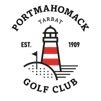 OPEN COMPETITIONS ENTRY FORM 2023Entry Details: Tick competition above you wish to enterEmail Completed Entry Form to portmahomackgolfclub@gmail.comSubject : Name of Open Comp EnteringOr Post Entry Form to – Portmahomack Golf Club, Tarbatness Road Portmahomack IV20 1YJPayment Options: please tick below preferred optionDATEOPEN COMPETITIONPRICETick Sunday 30th April 2023TEXO Ladies Pairs Open - Greensomes£20 per pairSaturday 20th May 2023URQUHART Cup Individual Open (Ladies & Gents)£12 per personSaturday 18th June 2023Greensomes Open (Ladies & Gents)£20 per pairSaturday 15th July 2023J & L VASS Individual Open (Ladies & Gents)£12 per personSaturday 5th August 2023Gents Individual Open£12 per personSaturday 12th August 2023Ladies Individual Open£12 per personWednesday 6th September 2023JOYCE Senior Open (Ladies & Gents)£12 per personSaturday 30th September2023TAYLOR Cup & EVERETT Shield Open (Gents & Ladies)£12 per personFirst NameSurnameHome ClubHCICDH NumberPreferred tee-timeFirst NameSurnameHome ClubHCICDH NumberPreferred tee-time1. BACS  - Bank transfer- Tarbat GCSort Code 83-27;35   Acc: 00270055Reference: Name of competition 2. Cheque: Payable to-Portmahomack Golf Club Send to address above